Name:  								Date:  			Estimate the average weight of each item below.  Then find the average weight.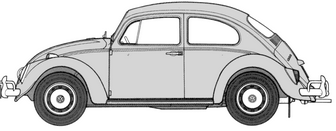 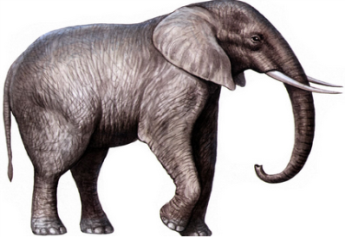 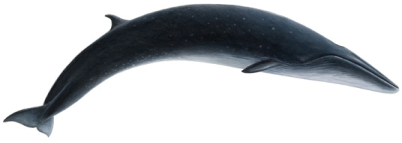 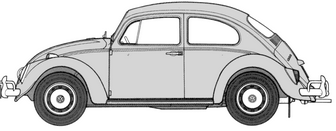 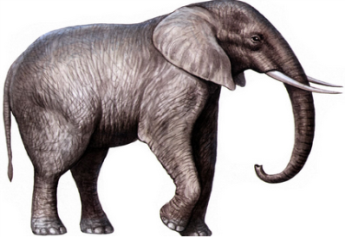 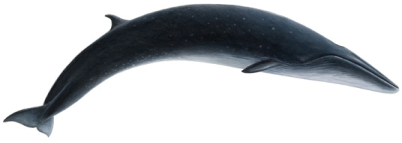 Estimate:Actual:What is the difference in weight between the heaviest and lightest?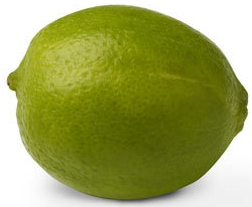 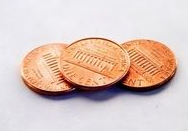 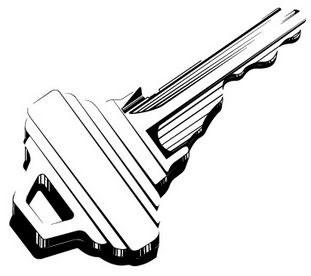 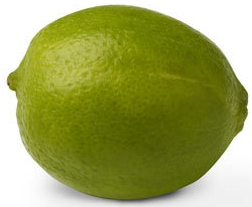 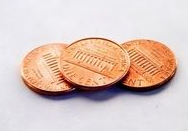 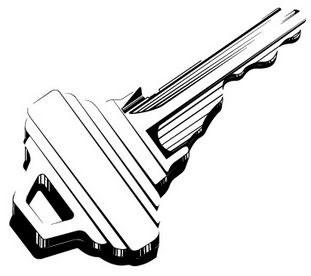 Estimate:Actual:What is the difference in weight between the heaviest and lightest?